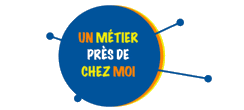 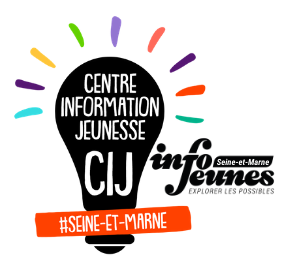 	Fiche de renseignements Raison sociale : 	Adresse : 	Code postal et Ville : 	N° de SIRET : 	Site internet : 	Secteur d’activité :	 Agriculture	 Bâtiment et Travaux Publics  Industrie	 Commerce Artisanat	 Education et Collectivités Tertiaire	 Services à la personne Association	 Communes 	Descriptif de l’activité : 	Nom et prénom du contact : 	Adresse e-Mail : 	Téléphone : 	Nom et prénom du contact pour le public : 	Adresse e-Mail : 	Pour toutes questions concernant le dispositif Un métier près de chez moi,Merci de contacter :Olivia PITRA-PUERTAS
Directrice du Centre Information Jeunesse 77
Référente des bassins SPRO Centre – Est – Sud 77
6B Quai de la Courtille
77000 MELUN
01 64 39 39 51
06 87 44 47 08